Муниципальное общеобразовательное учреждение «Лицей   г. Пучеж»155360 г. Пучеж,  Ивановская область, ул. Ленина, д.41.    тел:8(49345)2-11-54ИНН 3720001620    КПП372001001                    Е-mail: puchlicey@yndex. ru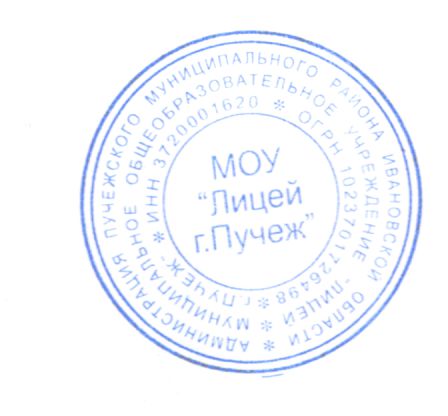 Утверждена  приказом № 118 от 12.10.2021 г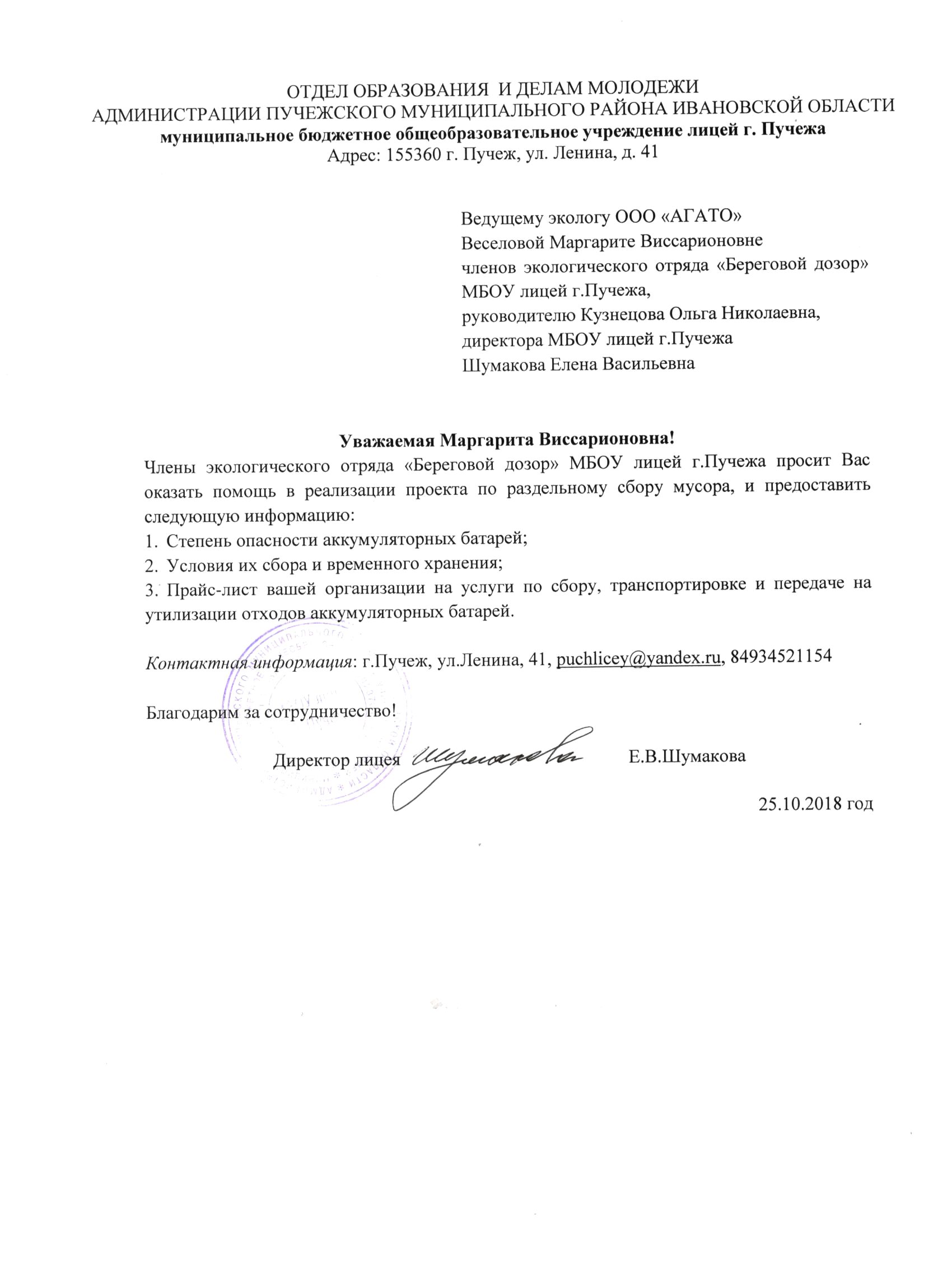                                                                           Директор лицея                    Е.В.ШумаковаДорожная карта  мероприятий МОУ «Лицей г.Пучеж» по обеспечению перехода на ФГС НОО и ФГОС ООО на 2021-2027 год№/№МероприятияСроки исполненияСроки исполненияРезультатОтветственные1.Организационное обеспечение постепенного перехода на обучение по новым ФГОС НОО И ФГОС ООО1.Организационное обеспечение постепенного перехода на обучение по новым ФГОС НОО И ФГОС ООО1.Организационное обеспечение постепенного перехода на обучение по новым ФГОС НОО И ФГОС ООО1.Организационное обеспечение постепенного перехода на обучение по новым ФГОС НОО И ФГОС ООО1.Организационное обеспечение постепенного перехода на обучение по новым ФГОС НОО И ФГОС ООО1.Организационное обеспечение постепенного перехода на обучение по новым ФГОС НОО И ФГОС ООО1.Создание рабочей  группы по обеспечению перехода на новые ФГОС НОО И ФГОС ООО Октябрь 2021 гОктябрь 2021 гПриказ о создании рабочих групп. Рабочая группа по обеспечению перехода на ФГОС НОО. Рабочая группа по обеспечению перехода на ФГОС ООО.Директор –Шумакова Е.В.2.Проведение общешкольного родительского собрания, посвященного постепенному переходу на новые ФГОС НОО И ФГОС ООО за период 2022-2027 годов.Декабрь 2021 г, август 2022 гДекабрь 2021 г, август 2022 гПротокол общешкольного родительского собрания, посвященного постепенному переходу на новые ФГОС НОО И ФГОС ООО за период 2022-2027 годов.Заместитель директора Минеева  Л.Н., куратор начальной школы Малинина Н.Н.3.Проведение классных родительских собраний, посвященного постепенному переходу на новые ФГОС НОО И ФГОС ООО за период 2022-2027 годов.Май 2022 г, ежегодноМай 2022 г, ежегодноПротоколы родительских собраний, посвященного постепенному переходу на новые ФГОС НОО И ФГОС ООО за период 2022-2027 годов.Заместитель директора Минеева  Л.Н., куратор начальной школы Малинина Н.Н.4.Проведение просветительских мероприятий направленных на повышение компетентности педагогов ОО, родителей обучающихсяВ течение учебного годаВ течение учебного годаПакет информационно- методических материалов. Разделы сайта ОО.Заместитель директора Минеева  Л.Н., куратор начальной школы Малинина Н.Н5. Анализ имеющихся в ОО условий для ресурсного обеспечения реализации ОП НОО И ОП ООО в соответствии с требованиями новых ФГОС НОО И ФГОС ОООНоябрь 2021 гНоябрь 2021 гАналитическая справка об оценке условий ООО в соответствии с требованиями новых ФГОС НОО И ФГОС ОООДиректор –Шумакова Е.В.6.Анализ соответствия имеющихся МТУ ОО для  реализации новых ФГОС НОО И ФГОС ОООДекабрь 2021г, июнь 2022 гДекабрь 2021г, июнь 2022 гАналитическая справка об оценке МТУ ООО в соответствии с требованиями новых ФГОС НОО И ФГОС ОООДиректор –Шумакова Е.В.7.Комплектование библиотеки УМК по всем предметам УП для реализации новых ФГОС НОО И ФГОС ОООЕжегодно до 01.09. 2022-2027 гЕжегодно до 01.09. 2022-2027 гНаличие утвержденного обоснованного списка учебников для реализации новых ФГОС НОО И ФГОС ООО. Формирование ежегодной заявки на обеспечение образовательной организации учебниками в соответствии с Федеральным перечнем учебников. Заместитель директора Минеева  Л.Н., куратор начальной школы Малинина Н.Н, Костоева Г.Н., библиотекарь8.Разработка и реализация системы мониторинга образовательных потребностей (запросов) обучающихся и родителей, для проектирования учебных планов НОО и ООО в части формируемой участниками образовательных отношений, и планов внеурочной деятельности НОО И ООО. В течение всего периодаВ течение всего периодаАналитическая справка.Заместитель директора Минеева  Л.Н., куратор начальной школы Малинина Н.Н9.Привлечение отдела образования к проектированию ООП начального и основного общего образованияПо согласованиюПо согласованиюПротоколы заседанийЗаместитель директора Минеева  Л.Н., куратор начальной школы Малинина Н.Н2.Нормативое обеспечение постепенного перехода на обучение по новым  ФГОС НОО И ФГОС ООО2.Нормативое обеспечение постепенного перехода на обучение по новым  ФГОС НОО И ФГОС ООО2.Нормативое обеспечение постепенного перехода на обучение по новым  ФГОС НОО И ФГОС ООО2.Нормативое обеспечение постепенного перехода на обучение по новым  ФГОС НОО И ФГОС ООО2.Нормативое обеспечение постепенного перехода на обучение по новым  ФГОС НОО И ФГОС ООО2.Нормативое обеспечение постепенного перехода на обучение по новым  ФГОС НОО И ФГОС ООО10.Формирование банка данных НПД федерального, регионального, муниципального уровней, обеспечивающих переход на новые ФГОС НОО И ФГОС ОООВ течение всего периодаВ течение всего периодаБанк данных НПД федерального, регионального, муниципального уровней, обеспечивающих переход на новые ФГОС НОО И ФГОС ОООЗаместитель директора Минеева  Л.Н., куратор начальной школы Малинина Н.Н, директор лицея11.Изучение документов федерального, регионального, муниципального уровней, регламентирующих введение ФГОС НОО И ФГОС ОООВ течение всего периодаВ течение всего периодаЛисты ознакомления с документамиЗаместитель директора Минеева  Л.Н., куратор начальной школы Малинина Н.Н, директор лицея12.Внесение изменений  в программу развития ООДо 01.01.2022 гДо 01.01.2022 гПриказ об утверждении ПРДиректор лицея13.Внесение изменений  и дополнений в УСТАВ  ООДо 01.09.2022 гДо 01.09.2022 гУстав ООДиректор лицея14.Разработка приказов, локальных актов, регламентирующих введение ФГОС НОО И ФГОС ОООСентябрь-февраль 2022 г Сентябрь-февраль 2022 г Приказы, локальные акты, , регламентирующих введение ФГОС НОО И ФГОС ОООДиректор лицея15.Приведение в соответствии с ФГОС НОО И ФГОС ООО должностных инструкций работников ООДо 01.09.2022 гДо 01.09.2022 гДолжностные инструкцииДиректор лицея16.Разработка на основе примерной ОП ОП НОО, в том числе рабочей программы воспитания, календарного плана воспитательной работы,, программы по формированию УУД в соответствии с требованиями новых ФГОС НОО И ФГОС ООО До 01.05.2022 гДо 01.05.2022 гПротоколы заседаний рабочей группы. ООП НОО, в том числе рабочей программы воспитания, календарный план воспитательной работы,, программа по формированию УУД, программа коррекционной работы.Заместитель директора Минеева  Л.Н., куратор начальной школы Малинина Н.Н, директор лицея, Гаюкова И.В., заместитель директора по ВР.17.Разработка на основе примерной ОП ОП ООО, в том числе рабочей программы воспитания, календарного плана воспитательной работы,, программы по формированию УУД в соответствии с требованиями новых ФГОС ООО И ФГОС ОООДо 01.05.2022 гДо 01.05.2022 гПротоколы заседаний рабочей группы. ООП НОО, в том числе рабочая программа воспитания, календарный план воспитательной работы,, программа по формированию УУД, программа коррекционной работы.Заместитель директора Минеева  Л.Н., директор лицея, Гаюкова И.В., заместитель директора по ВР.18.Утверждение основных ОП НОО,ООО в том числе рабочей программы воспитания, календарного плана воспитательной работы, программы по формированию УУД, программы коррекционной работы, на заседании педагогического совета.До 30.05.2022 гДо 30.05.2022 гПротокол заседания педагогического советаЗаместитель директора Минеева  Л.Н., куратор начальной школы Малинина Н.Н,  Гаюкова И.В., заместитель директора по ВР.19.Разработка УП, планов внеурочной деятельности для 1-ых, 5-ых классов по новым ФГОС НОО и ФГОС ООО на 2022-2023 учебный годДо 30.05.2022 гДо 30.05.2022 гУП НОО,УП ООО, План внеурочной деятельности НОО,ООО.Заместитель директора Минеева  Л.Н., куратор начальной школы Малинина Н.Н,  Гаюкова И.В., заместитель директора по ВР.20.Разработка УП, планов внеурочной деятельности для 1-2ых, 5-6ых классов по новым ФГОС НОО и ФГОС ООО на 2023-2024 учебный годДо 30.05.2023 гДо 30.05.2023 гУП НОО,УП ООО, План внеурочной деятельности НОО,ООО.Заместитель директора Минеева  Л.Н., куратор начальной школы Малинина Н.Н,  Гаюкова И.В., заместитель директора по ВР.21.Разработка УП, планов внеурочной деятельности для 1-3ых, 5-7ых классов по новым ФГОС НОО и ФГОС ООО на 2024-2025 учебный годДо 30.05.2024 гДо 30.05.2024 гУП НОО,УП ООО, План внеурочной деятельности НОО,ООО.Заместитель директора Минеева  Л.Н., куратор начальной школы Малинина Н.Н,  Гаюкова И.В., заместитель директора по ВР.22.Разработка УП, планов внеурочной деятельности для 1-4ых, 5-8ых классов по новым ФГОС НОО и ФГОС ООО на 2025-2026 учебный годДо 30.05.2025 гДо 30.05.2025 гУП НОО,УП ООО, План внеурочной деятельности НОО,ООО.Заместитель директора Минеева  Л.Н., куратор начальной школы Малинина Н.Н,  Гаюкова И.В., заместитель директора по ВР.23.Разработка УП, планов внеурочной деятельности для  5-9ых классов по новым  ФГОС ООО на 2026-2027 учебный годДо 30.05.2026 гДо 30.05.2026 гУП ООО, План внеурочной деятельности НОО,ООО.Заместитель директора Минеева  Л.Н,  Гаюкова И.В., заместитель директора по ВР.24.Разработка и утверждение рабочих программ педагогов по учебным предметам, учебным курсам ( в том числе и внеурочной деятельности) и учебным модулям учебного плана для 1-ых и 5-ых классов на 2022-2023 учебный год в соответствии с требованиями ФГОС НОО И ООО.До 31.08.2022 гДо 31.08.2022 гРабочие программы педагогов по учебным предметам, учебным курсам ( в том числе и внеурочной деятельности) и учебным модулям учебного плана для 1-ых и 5-ых классов на 2022-2023 учебный год.Заместитель директора Минеева  Л.Н., куратор начальной школы Малинина Н.Н.25.Разработка и утверждение рабочих программ педагогов по учебным предметам, учебным курсам ( в том числе и внеурочной деятельности) и учебным модулям учебного плана для 2ых и 6ых классов на 2023-2024 учебный год в соответствии с требованиями ФГОС НОО И ООО.До 31.08.2023 гДо 31.08.2023 гРабочие программы педагогов по учебным предметам, учебным курсам ( в том числе и внеурочной деятельности) и учебным модулям учебного плана для 2ых и 6ых классов.Заместитель директора Минеева  Л.Н., куратор начальной школы Малинина Н.Н.26.Разработка и утверждение рабочих программ педагогов по учебным предметам, учебным курсам ( в том числе и внеурочной деятельности) и учебным модулям учебного плана для 3ых и 7ых классов на 2024-2025 учебный год в соответствии с требованиями ФГОС НОО И ООО.До 31.08.2024 гДо 31.08.2024 гРабочие программы педагогов по учебным предметам, учебным курсам ( в том числе и внеурочной деятельности) и учебным модулям учебного плана для 3ых и 7-ых классов.Заместитель директора Минеева  Л.Н., куратор начальной школы Малинина Н.Н.27.Разработка и утверждение рабочих программ педагогов по учебным предметам, учебным курсам ( в том числе и внеурочной деятельности) и учебным модулям учебного плана для 4ых и 8ых классов на 2025-2026 учебный год в соответствии с требованиями ФГОС НОО И ООО.До 31.08.2025 гДо 31.08.2025 гРабочие программы педагогов по учебным предметам, учебным курсам ( в том числе и внеурочной деятельности) и учебным модулям учебного плана для 4ых и 8-ых классов.Заместитель директора Минеева  Л.Н., куратор начальной школы Малинина Н.Н.28.Разработка и утверждение рабочих программ педагогов по учебным предметам, учебным курсам ( в том числе и внеурочной деятельности) и учебным модулям учебного плана для 9ых классов на 2026-2027 учебный год в соответствии с требованиями ФГОС ООО.До 31.08.2026 гДо 31.08.2026 гРабочие программы педагогов по учебным предметам, учебным курсам ( в том числе и внеурочной деятельности) и учебным модулям учебного плана для  9-ых классов.Заместитель директора Минеева  Л.Н., куратор начальной школы Малинина Н.Н.29.Утверждение списка УМК для уровней НОО и ОООЕжегодноЕжегодноПриказ по ОО об утверждении списка УМК для НОО и ООО.Директор лицея30.Утверждение модели договора между ОО и родителямиДо сентября 2022 гДо сентября 2022 гПриказ об утверждении модели договора.Директор лицея.31.Внесение изменений в «Положение о формах периодичности, порядке текущего контроля успеваемости и промежуточной аттестации обучающихся в части введения комплексного подхода к оценке результатов образования, предметных, метапредметных, личностных в соответствии с новыми ФГОС НОО и ООО».До 01.09.2022 гДо 01.09.2022 гВнесение изменений в «Положение о формах периодичности, порядке текущего контроля успеваемости и промежуточной аттестации обучающихся в части введения комплексного подхода к оценке результатов образования, предметных, метапредметных, личностных в соответствии с новыми ФГОС НОО и ООО», приказ об утверждении положения..Директор лицея Шумакова Е.В.3.Методическое обеспечение постепенного перехода на обучение по новым  ФГОС НОО И ФГОС ООО3.Методическое обеспечение постепенного перехода на обучение по новым  ФГОС НОО И ФГОС ООО3.Методическое обеспечение постепенного перехода на обучение по новым  ФГОС НОО И ФГОС ООО3.Методическое обеспечение постепенного перехода на обучение по новым  ФГОС НОО И ФГОС ООО3.Методическое обеспечение постепенного перехода на обучение по новым  ФГОС НОО И ФГОС ООО3.Методическое обеспечение постепенного перехода на обучение по новым  ФГОС НОО И ФГОС ООО32.Разработка плана ИР, обеспечивающей сопровождение постепенного перехода на обучен ФГОС НОО и ООО. До 01.09.2022 гДо 01.09.2022 гПлан МР, приказ об утверждении плана МР.Директор, Заместитель директора Минеева  Л.Н., куратор начальной школы Малинина Н.Н.33.Корректировка плана МС внутришкольного повышения квалификации педагогических работников ОО с ориентацией на проблемы перехода на  ФГОС НОО и ООО.Июнь, ежегодно с 2022 г Июнь, ежегодно с 2022 г План методических семинаровДиректор, Заместитель директора Минеева  Л.Н., куратор начальной школы Малинина Н.Н34.Изучение нормативных документов по переходу на  ФГОС НОО и ООО.В течение учебного годаВ течение учебного годаНМС, протоколы Заместитель директора Минеева  Л.Н., куратор начальной школы Малинина Н.Н35.Обеспечение консультативной методической поддержки педагогов по вопросам реализации  ФГОС НОО и ООО.В течение учебного года, ежегодно с 2021 по 2027гВ течение учебного года, ежегодно с 2021 по 2027гПлан НМС лицея.Заместитель директора Минеева  Л.Н., куратор начальной школы Малинина Н.Н36.Организация работы по психолого-педагогическому сопровождению постепенного перехода на обучение по новым ФГОС НОО и ООО.В течение учебного года, ежегодно с 2021 по 2027гВ течение учебного года, ежегодно с 2021 по 2027гАналитическая справка заместителя по УР.Заместитель директора Минеева  Л.Н., куратор начальной школы Малинина Н.Н37.Формирование пакета методических материалов по теме реализация ООП НОО по новому ФГОС НОО. В течение учебного года, ежегодно с 2021 по 2027гВ течение учебного года, ежегодно с 2021 по 2027гПакет методических материалов.Куратор начальной школы Малинина Н.Н38.Формирование пакета методических материалов по теме реализация ООП ООО по новому ФГОС ООО. В течение учебного года, ежегодно с 2021 по 2027гВ течение учебного года, ежегодно с 2021 по 2027гПакет методических материалов.Заместитель директора Минеева  Л.Н.,39.Формирование плана ВШК в условиях постепенного перехода на новые ФГОС НОО и ФГОС ООО.До 01.09. ежегодно с 2021 по 2027гДо 01.09. ежегодно с 2021 по 2027гПлан ВШК, аналитические справки по итогам ВШК.Заместитель директора Минеева  Л.Н., куратор начальной школы Малинина Н.Н40.Формирование и реализации плана функционирования ВСОКО в условиях постепенного перехода на новые ФГОС НОО и ФГОС ООО и реализации ООП НОО и ООП ООО.До 01.09. ежегодно с 2021 по 2027гДо 01.09. ежегодно с 2021 по 2027гПлан функционирования ВСОКО на учебный год, аналитические справки по результатам ВСОКО.Заместитель директора Минеева  Л.Н., куратор начальной школы Малинина Н.Н., директор.4.Кадровое обеспечение постепенного перехода на обучение по новым  ФГОС НОО И ФГОС ООО4.Кадровое обеспечение постепенного перехода на обучение по новым  ФГОС НОО И ФГОС ООО4.Кадровое обеспечение постепенного перехода на обучение по новым  ФГОС НОО И ФГОС ООО4.Кадровое обеспечение постепенного перехода на обучение по новым  ФГОС НОО И ФГОС ООО4.Кадровое обеспечение постепенного перехода на обучение по новым  ФГОС НОО И ФГОС ООО4.Кадровое обеспечение постепенного перехода на обучение по новым  ФГОС НОО И ФГОС ООО41.Анализ кадрового обеспечения постепенного перехода на обучение по ФГОС НОО и ФГОС ОООДекабрь 2021 гДекабрь 2021 гАналитическая справкаЗаместитель директора Минеева  Л.Н., куратор начальной школы Малинина Н.Н., директор.42.Диагностика образовательных потребностей и профессиональных затруднений педагогических работников ОО в условиях постепенного перехода на обучение по новым ФГОС НОО и ФГОС ОООЯнварь 202 2года, ежегодно с 2022 по 2027гЯнварь 202 2года, ежегодно с 2022 по 2027гАналитическая справкаЗаместитель директора Минеева  Л.Н., куратор начальной школы Малинина Н.Н., директор.43.Поэтапная подготовка педагогических и управленческих кадров к постепенному переходу на обучение по новым ФГОС НОО и ФГОС ООО, разработка и реализация ежегодного графика курсовой подготовки педагогических работников реализующих ООП НОО И ООО.Ежегодно в течение всего периода с 2021 г по 2027 г.Ежегодно в течение всего периода с 2021 г по 2027 г.План – график курсовой подготовки, аналитическая справка заместителя директора по УР.Заместитель директора Минеева  Л.Н., куратор начальной школы Малинина Н.Н.44.Распределение учебной нагрузки на учебный годДо 25 августа ежегодно, с 2021 г по 2027 г.До 25 августа ежегодно, с 2021 г по 2027 г.Приказ об утверждении учебной нагрузки на учебный год.Директор5. Информационное обеспечение постепенного перехода на обучение по новым  ФГОС НОО И ФГОС ООО5. Информационное обеспечение постепенного перехода на обучение по новым  ФГОС НОО И ФГОС ООО5. Информационное обеспечение постепенного перехода на обучение по новым  ФГОС НОО И ФГОС ООО5. Информационное обеспечение постепенного перехода на обучение по новым  ФГОС НОО И ФГОС ООО5. Информационное обеспечение постепенного перехода на обучение по новым  ФГОС НОО И ФГОС ООО5. Информационное обеспечение постепенного перехода на обучение по новым  ФГОС НОО И ФГОС ООО45.Размещение на сайте  ОО информационных  материалов о постепенном переходе на обучение по новым ФГОС НОО И ФГОС ОООРазмещение на сайте  ОО информационных  материалов о постепенном переходе на обучение по новым ФГОС НОО И ФГОС ОООЕжегодно в течение всего периода с 2021 г по 2027 г.Сайт образовательной организации. Пакет информационно - методических материалов.Заместитель директора Минеева  Л.Н.,46.Информирование родительской общественности о постепенном переходе на обучение по новым ФГОС НОО И ФГОС ОООИнформирование родительской общественности о постепенном переходе на обучение по новым ФГОС НОО И ФГОС ОООЕжеквартально в течение всего периода с 2021 г по 2027 г.Сайт образовательной организации, страница лицея в ВК, информационные стенды.Заместитель директора Минеева  Л.Н.,47.Изучение и формирование мнения родителей о о постепенном переходе на обучение по новым ФГОС НОО И ФГОС ООО о постепенном переходе на обучение по новым ФГОС НОО И ФГОС ООО, представление результатовИзучение и формирование мнения родителей о о постепенном переходе на обучение по новым ФГОС НОО И ФГОС ООО о постепенном переходе на обучение по новым ФГОС НОО И ФГОС ООО, представление результатовЕжеквартально в течение всего периода с 2021 г по 2027гАналитическая справка.Заместитель директора Минеева  Л.Н.,48.Информирование о нормативно- правовом, программном, кадровом, материально-техническом и финансовом обеспечении постепенного перехода на обучение по новым ФГОС НОО И ФГОС ООО,Информирование о нормативно- правовом, программном, кадровом, материально-техническом и финансовом обеспечении постепенного перехода на обучение по новым ФГОС НОО И ФГОС ООО,Ежеквартально в течение всего периода с 2021 г по 2027 г.Сайт образовательной организации, страница лицея в ВК, информационные стенды.Заместитель директора Минеева  Л.Н.,6. Материально-техническое обеспечение постепенного перехода на обучение по новым  ФГОС НОО И ФГОС ООО6. Материально-техническое обеспечение постепенного перехода на обучение по новым  ФГОС НОО И ФГОС ООО6. Материально-техническое обеспечение постепенного перехода на обучение по новым  ФГОС НОО И ФГОС ООО6. Материально-техническое обеспечение постепенного перехода на обучение по новым  ФГОС НОО И ФГОС ООО6. Материально-техническое обеспечение постепенного перехода на обучение по новым  ФГОС НОО И ФГОС ООО6. Материально-техническое обеспечение постепенного перехода на обучение по новым  ФГОС НОО И ФГОС ООО49.Формирование материально-технической базыФормирование материально-технической базыЕжеквартально в течение всего периода с 2021 г по 2027 г.Формирование материально-технической базыДиректор лицеяШумакова Е.В., Конашина Н.Н., заместитель директора по АХЧ.7. Финансово-экономическое обеспечение постепенного перехода на обучение по новым  ФГОС НОО И ФГОС ООО7. Финансово-экономическое обеспечение постепенного перехода на обучение по новым  ФГОС НОО И ФГОС ООО7. Финансово-экономическое обеспечение постепенного перехода на обучение по новым  ФГОС НОО И ФГОС ООО7. Финансово-экономическое обеспечение постепенного перехода на обучение по новым  ФГОС НОО И ФГОС ООО7. Финансово-экономическое обеспечение постепенного перехода на обучение по новым  ФГОС НОО И ФГОС ООО7. Финансово-экономическое обеспечение постепенного перехода на обучение по новым  ФГОС НОО И ФГОС ООО50.Финансово-экономическое обеспечение постепенного перехода на обучение по новым ФГОС НОО И ФГОС ООО.Финансово-экономическое обеспечение постепенного перехода на обучение по новым ФГОС НОО И ФГОС ООО.В течение всего периода с 2021 г по 2027 г.Директор лицея, главный бухгалтер